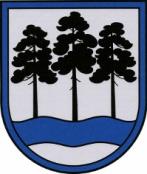 OGRES  NOVADA  PAŠVALDĪBAReģ.Nr.90000024455, Brīvības iela 33, Ogre, Ogres nov., LV-5001tālrunis 65071160, e-pasts: ogredome@ogresnovads.lv, www.ogresnovads.lv PAŠVALDĪBAS DOMES SĒDES PROTOKOLA IZRAKSTS64.Par darba tiesisko attiecību izbeigšanu ar Lielvārdes novada Sociālā dienesta vadītāju Inesi GeltiPamatojoties uz Ogres novada pašvaldības (turpmāk – Pašvaldība) domes 2021.gada 5.augusta lēmumu “Par Ogres novada Sociālā dienesta izveidošanu”, apvienots Ogres novada Sociālais dienests, Lielvārdes novada Sociālais dienests, Ķeguma novada Sociālais dienests un Ikšķiles novada Sociālais dienests. Rezultātā uz reorganizējamo institūciju bāzes izveidota jauna Pašvaldības (statusā no 01.07.2021.) iestāde - Ogres novada Sociālais dienests (turpmāk – Dienests), kas darbību uzsāka 2022.gada 3.janvārī.Saskaņā ar Pašvaldības domes 2021.gada 5.augusta lēmumu “Par Ogres novada Sociālā dienesta izveidošanu” apstiprināts Dienesta amatu un mēnešalgu likmju saraksts, lai nodrošinātu Dienesta mērķu un uzdevumu efektīvu izpildi piešķirto finanšu līdzekļu ietvaros, tostarp likvidēts Lielvārdes novada Sociālā dienesta vadītāja amats.Tādējādi Pašvaldībā (statusā no 01.07.2021.) veikti organizatoriska rakstura pasākumi, apvienojot Ogres novada Sociālais dienestu, Lielvārdes novada Sociālais dienestu, Ķeguma novada Sociālais dienestu un Ikšķiles novada Sociālais dienestu un izveidojot Dienestu, tajā skaitā likvidēta Lielvārdes novada Sociālā dienesta vadītāja amata vieta.	Pašvaldība 2022.gada 31.janvārī nosūtīja Lielvārdes novada Sociālā dienesta vadītājai Ineses Geltei vēstuli Nr.2-5.3/12 “Par amata vietas likvidēšanu” (turpmāk – Pašvaldības 31.01.2022. vēstule).Pašvaldībā 2022.gada 8.februārī saņemts Lielvārdes novada Sociālā dienesta vadītājas Ineses Geltes 2022.gada 8.februāra iesniegums, kurā sniegta informācija, ka Inese Gelte nav arodbiedrības biedre, izvērtējot Pašvaldības 31.01.2022.vēstulē minētās piedāvātās vakantās amata vietas, norāda, ka neizvēlas pieteikties un turpināt darbu minētajās vakantajās amata vietās, kā arī neizvēlas nevienu no vakanču piedāvājumiem interneta vietnē: www.ogresnovads.lv sadaļas “Pašvaldība” sadaļā “Vakances”. Darba likuma 98.panta pirmā daļa noteic, ka darba devējam saskaņā ar šā likuma 101.panta pirmās daļas noteikumiem ir tiesības ne vēlāk kā vienu mēnesi iepriekš rakstveidā uzteikt darba līgumu ar nosacījumu, ka darba tiesiskās attiecības tiks izbeigtas, ja darbinieks nepiekritīs tās turpināt atbilstoši darba devēja piedāvātajiem darba līguma grozījumiem.Saskaņā ar Darba likuma 101.panta pirmās daļas 9.punktu darba devējam ir tiesības rakstveidā uzteikt darba līgumu, vienīgi pamatojoties uz apstākļiem, kas saistīti ar darbinieka uzvedību, viņa spējām vai ar saimniecisku, organizatorisku, tehnoloģisku vai līdzīga rakstura pasākumu veikšanu uzņēmumā, ja tiek samazināts darbinieku skaits.Saskaņā ar Darba likuma Pārejas noteikumu 22.punktu, ja darba līgums darbiniekam, kurš atzīts par personu ar invaliditāti, tiek uzteikts šā likuma 101. panta pirmās daļas 8., 9. vai 11. punktā noteiktajos gadījumos, uzteikuma termiņš ir trīs mēneši, ja darba tiesiskās attiecības ar attiecīgo darbinieku ir nodibinātas līdz 2021. gada 31. jūlijam.Valsts un pašvaldību institūciju amatpersonu un darbinieku atlīdzības likuma 17.panta pirmās daļas 4.punkts noteic, ka amatpersonām (darbiniekiem), izņemot karavīrus, ar kurām tiek izbeigtas amata (dienesta, darba) attiecības sakarā ar institūcijas vai amata likvidāciju, amatpersonu (darbinieku) skaita samazināšanu, [...], izmaksā atlaišanas vai atvaļināšanas pabalstu četru mēnešu vidējās izpeļņas apmērā, ja amatpersona (darbinieks) valsts vai pašvaldības institūcijās bijusi nepārtraukti nodarbināta vairāk nekā 20 gadus.Ineses Geltes nepārtrauktais nodarbinātības ilgums valsts un pašvaldības institūcijās – vairāk nekā 20 gadi (no 1993.gada 24.marta).Pamatojoties uz “Par pašvaldībām” 21.panta pirmās daļas 9.punktu, Darba likuma 98.panta pirmo daļu, 101.panta pirmās daļas 9.punktu, Pārejas noteikumu 22.punktu un Valsts un pašvaldību institūciju amatpersonu un darbinieku atlīdzības likuma 17.panta pirmās daļas 4.punktu,balsojot: ar 20 balsīm "Par" (Andris Krauja, Artūrs Mangulis, Dace Kļaviņa, Dace Māliņa, Dace Nikolaisone, Dzirkstīte Žindiga, Edgars Gribusts, Egils Helmanis, Gints Sīviņš, Indulis Trapiņš, Jānis Iklāvs, Jānis Kaijaks, Jānis Lūsis, Jānis Siliņš, Linards Liberts, Mariss Martinsons, Pāvels Kotāns, Raivis Ūzuls, Toms Āboltiņš, Valentīns Špēlis), "Pret" – nav, "Atturas" – nav,Ogres novada pašvaldības dome  NOLEMJ: Uzteikt 1997.gada 2.janvāra darba līgumu Nr.4, kas noslēgts starp Lielvārdes novada pašvaldību un Inesi Gelti, saskaņā ar Darba likuma Pārejas noteikumu 22.punktu noteikto un pamatojoties uz Darba likuma 98.panta pirmo daļu un 101.panta pirmās daļas 9. punktu – tiek samazināts darbinieku skaits.Atbrīvot Inesi Gelti no Lielvārdes novada Sociālā dienesta vadītājas amata, izmaksājot atlaišanas pabalstu četru mēnešu vidējās izpeļņas apmērā.Uzdot Ogres novada pašvaldības izpilddirektoram P.Špakovskim:saskaņā ar Darba likuma 98.panta pirmo daļu, 101.panta pirmās daļas 9.punktu, Pārejas noteikumu 22.punktu izsniegt uzteikumu I.Geltei;izvērtēt un noslēgt vienošanos par termiņu darba tiesisko attiecību izbeigšanai, atbilstoši Darba likuma 103.panta ceturtajai daļai, gadījumā, ja I.Gelte iesniedz Ogres novada pašvaldībā rakstisku lūgumu par atbrīvošanu no amata ātrāk nekā tas noteikts Darba likuma Pārejas noteikumu 22.punktā.Kontroli par lēmuma izpildi uzdot Ogres novada pašvaldības domes priekšsēdētāja vietniekam. (Sēdes vadītāja,domes priekšsēdētāja E.Helmaņa paraksts)Ogrē, Brīvības ielā 33Nr.32022. gada 24. februārī